２０２1年jaf北海道ダートトライアル選手権コクピット チャレンジ ダートcovid-19新型コロナウィルス感染拡大予防対策インフォメーション大会参加者及び競技会場入場者さまへ会場内へ入場の際はマスクのご用意をお願い致します。なお会場入り口及び大会受付時検温、確認票の提出、コロナ追跡アプリの登録等、ご協力をお願い致します厚生労働省新型コロナウィルス接触確認アプリ（略称：COCOA）の登録のお願い（iPhoneの方）（Androidの方）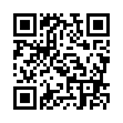 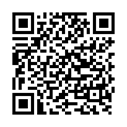 ３.北海道コロナ通知システム.（こちらは大会当日のみ日時指定版4/25）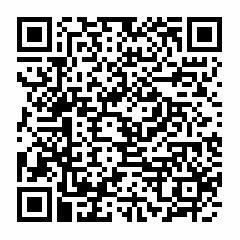 ４.JMRC北海道公式掲示板アプリ　（会場掲示板での密を避ける為活用お願いします）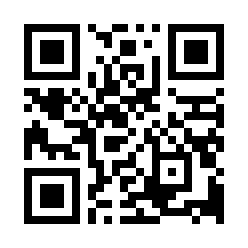 C.S.C.C.大会組織委員会2021/4/25